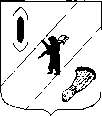 АДМИНИСТРАЦИЯ  ГАВРИЛОВ-ЯМСКОГОМУНИЦИПАЛЬНОГО  РАЙОНАПОСТАНОВЛЕНИЕ28.08.2019 № 948Об утверждении Плана мероприятий («дорожной карты»)«Улучшение инвестиционного климата в Гаврилов-Ямском муниципальном районе с учетом внедрения целевой модели «Постановка на кадастровый учет земельных участков и объектов недвижимого имущества» на 2019-2021 годыВ целях исполнения постановления Правительства Ярославской области от 21.02.2017 № 142-п «О планах мероприятий («дорожных картах») по улучшению инвестиционного климата в Ярославской области с учетом внедрения целевых моделей упрощения процедур ведения бизнеса и повышения инвестиционной привлекательности»,  руководствуясь статьей 26 Устава Гаврилов-Ямского муниципального района,АДМИНИСТРАЦИЯ МУНИЦИПАЛЬНОГО РАЙОНА ПОСТАНОВЛЯЕТ:1. Утвердить План мероприятий («дорожную карту») «Улучшение инвестиционного климата в Гаврилов-Ямском муниципальном районе с учетом внедрения целевой модели «Постановка на кадастровый учет земельных участков и объектов недвижимого имущества» на 2019-2021 годы (Приложение).2. Рекомендовать органам местного самоуправления поселений муниципального района организовать работу по достижению целевых значений показателей, включенных в План мероприятий.  3. Контроль за исполнением постановления возложить на заместителя Главы  Администрации Гаврилов-Ямского муниципального района Таганова В.Н.  4. Постановление разместить на официальном сайте Администрации Гаврилов-Ямского муниципального района в сети Интернет.5. Постановление вступает в силу с момента подписания.Глава Администрациимуниципального района                                                                 А.А.КомаровПриложение к постановлению Администрации Гаврилов-Ямского муниципального района от 28.08.2019 № 948ПЛАН МЕРОПРИЯТИЙ(«дорожная карта») «Улучшение инвестиционного климата в Гаврилов-Ямском муниципальном районе с учетом внедрения целевой модели «Постановка на кадастровый учет земельных участков и объектов недвижимого имущества» на 2019-2021 годы. Список используемых сокращений:АМР – Администрация Гаврилов-Ямского муниципального района;ГП – Администрация городского поселения Гаврилов-Ям;СП - сельские поселения Гаврилов-Ямского муниципального района;УАГИЗО – Управление по архитектуре, градостроительству, имущественным и земельным отношениям Администрации Гаврилов-Ямского муниципального района;ГБУ ЯО «ЦКОРиТ» – государственное бюджетное учреждение Ярославской области «Центр кадастровой оценки рекламы и торгов»СМЭВ – система межведомственного электронного взаимодействияУправление Росреестра по ЯО – Управление Федеральной службы государственной регистрации, кадастра и картографии по Ярославской областиФГБУ «ФКП Росреестра» – федеральное государственное бюджетное учреждение «Федеральная кадастровая палата Росреестра»№п/пФактор (этап)реализацииНеобходимые меры для повышения эффективности прохождения этаповПоказатели,характеризующие степень достижения результатаЦелевоезначениепоказателяЦелевоезначениепоказателяЦелевоезначениепоказателяТекущее значениепоказателяОтветственный за этап реализации№п/пФактор (этап)реализацииНеобходимые меры для повышения эффективности прохождения этаповПоказатели,характеризующие степень достижения результата31 декабря 201931 декабря 202031 декабря 202101 июля 2019 Ответственный за этап реализации1234567891. Анализ территории1. Анализ территории1. Анализ территории1. Анализ территории1. Анализ территории1. Анализ территории1. Анализ территории1. Анализ территории1. Анализ территории1.1.Наличие документов территориального планирования и градостроительного зонированияобеспечение ОМСУ направления в орган регистрации прав правил землепользования и застройки, утвержденных в соответствии с требованиями законодательства Российской Федерации, для внесения содержащихся в них сведений в Единый государственный реестр недвижимостидоля территориальных зон, сведения о границах которых внесены в Единый государственный реестр недвижимости, в общем количестве территориальных зон, установленных правилами землепользования и застройки, на территории Гаврилов-Ямского района Ярославской области, процентов60851000АМР, ГП филиал ФГБУ «ФКП Росреестра», ГБУ ЯО «ЦКОРиТ» 1.2.Учет в Едином государственном реестре недвижимости объектов недвижимости, расположенных на территории Гаврилов-Ямского района Ярославской области, в том числе земельных участков с границами, установленными в соответствии с требованиями законодательства Российской Федерацииорганизация работ по установлению в соответствии с требованиями законодательства Российской Федерации границ земельных участков, сведения о которых внесены в Единый государственный реестр недвижимостидоля площади земельных участков, расположенных на территории района и учтенных в Едином государственном реестре недвижимости, с границами, установленными в соответствии с требованиями законодательства Российской Федерации, в площади территории Гаврилов-Ямского района Ярославской области (без учета земель, покрытых поверхностными водными объектами, и земель запаса), процентов 607585-АМР, ГП филиал ФГБУ «ФКП Росреестра», ГБУ ЯО «ЦКОРиТ»1.2.Учет в Едином государственном реестре недвижимости объектов недвижимости, расположенных на территории Гаврилов-Ямского района Ярославской области, в том числе земельных участков с границами, установленными в соответствии с требованиями законодательства Российской Федерациипроведение работ по определению границ территорий объектов культурного наследия, границ зон охраны таких объектов и включение в Единый государственный реестр недвижимости таких сведений, а также актуализация сведений об объектах культурного наследия в части определения их статуса принадлежности к объектам культурного наследиядоля объектов недвижимости, включенных в Единый государственный реестр объектов культурного наследия (за исключением объектов культурного наследия, утвержденных распоряжением Правительства Российской Федерации от 1 июня 2009 г. № 759-р), сведения о которых внесены в Единый государственный реестр недвижимости, в общем количестве таких объектов культурного наследия, включенных в Единый государственный реестр объектов культурного наследия, на территории Ярославской области, процентов 7588100-АМР, ГП филиал ФГБУ «ФКП Росреестра», ГБУ ЯО «ЦКОРиТ»1.2.Учет в Едином государственном реестре недвижимости объектов недвижимости, расположенных на территории Гаврилов-Ямского района Ярославской области, в том числе земельных участков с границами, установленными в соответствии с требованиями законодательства Российской Федерациипроведение работ по определению границ территорий объектов культурного наследия, границ зон охраны таких объектов и включение в Единый государственный реестр недвижимости таких сведений, а также актуализация сведений об объектах культурного наследия в части определения их статуса принадлежности к объектам культурного наследиядоля территории объектов недвижимости, включенных в Единый государственный реестр объектов культурного наследия (за исключением объектов культурного наследия, утвержденных распоряжением Правительства Российской Федерации от 1 июня 2009 г. 
№ 759-р), сведения о которых внесены в Единый государственный реестр недвижимости, в общем количестве территорий таких объектов культурного наследия, включенных в Единый государственный реестр объектов культурного наследия, на территории Ярославской области, процентов 7590100-филиал ФГБУ «ФКП Росреестра», ДООКН ЯО, АМР, ГП, СП, ГБУ ЯО «ЦКОРиТ1.3.Внесение в Единый государственный реестр недвижимости сведений о границах административно-территориальных образованийпроведение землеустроительных работ для внесения в Единый государственный реестр недвижимости сведений о границах муниципальных образований и населенных пунктовдоля населенных пунктов Гаврилов-Ямского муниципального района Ярославской области, сведения о границах которых внесены в Единый государственный реестр недвижимости, в общем количестве населенных пунктов Гаврилов-Ямского района Ярославской области, процентов6575800АМР, ГП, филиал ФГБУ «ФКП Росреестра», ГБУ ЯО «ЦКОРиТ»1.4.Срок утверждения схемы расположения земельного участка на кадастровом плане территории- сокращение срока утверждения схемы расположения земельного участка на кадастровом плане территории;- обеспечение возможности подготовки схемы расположения земельного участка на кадастровом плане территории в форме электронного документа с использованием официального сайта Росреестра в информационно-телекоммуникационной сети «Интернет»предельный срок утверждения схемы расположения земельного участка на кадастровом плане территории, дней14141417АМР,ГП, СП, ГБУ ЯО «ЦКОРиТ»1.4.Срок утверждения схемы расположения земельного участка на кадастровом плане территории- сокращение срока утверждения схемы расположения земельного участка на кадастровом плане территории;- обеспечение возможности подготовки схемы расположения земельного участка на кадастровом плане территории в форме электронного документа с использованием официального сайта Росреестра в информационно-телекоммуникационной сети «Интернет»доля принятых решений об отказе в утверждении схемы расположения земельного участка на кадастровом плане территории в общем количестве таких заявлений, процентов15,683,520АМР,ГП, СП, ГБУ ЯО «ЦКОРиТ»1.5.Срок присвоения адреса земельному участку и объекту недвижимости- сокращение срока присвоения адреса земельному участку и объекту недвижимости;- осуществление мониторинга средних сроков присвоения адреса земельному участку и объекту недвижимости и внесения его в федеральную информационную адресную системупредельный срок присвоения адреса вновь образованному земельному участку и вновь созданному объекту капитального строительства и внесения его в федеральную информационную адресную систему, дней10989АМР,ГП, СП, ГБУ ЯО «ЦКОРиТ»1.5.Срок присвоения адреса земельному участку и объекту недвижимости- сокращение срока присвоения адреса земельному участку и объекту недвижимости;- осуществление мониторинга средних сроков присвоения адреса земельному участку и объекту недвижимости и внесения его в федеральную информационную адресную системудоля принятых решений об отказе в присвоении адреса вновь образованным земельным участкам и вновь созданным объектам капитального строительства в общем количестве таких заявлений, процентов20,80,26,8АМР,ГП, СП, ГБУ ЯО «ЦКОРиТ»2. Подготовка межевого и технического планов, акта обследования2. Подготовка межевого и технического планов, акта обследования2. Подготовка межевого и технического планов, акта обследования2. Подготовка межевого и технического планов, акта обследования2. Подготовка межевого и технического планов, акта обследования2. Подготовка межевого и технического планов, акта обследования2. Подготовка межевого и технического планов, акта обследования2. Подготовка межевого и технического планов, акта обследования2. Подготовка межевого и технического планов, акта обследования2.1.Учет в Едином государственном реестре недвижимости земельных участков с границами, установленными в соответствии с законодательством Российской Федерации- организация и проведение комплексных кадастровых работ;- повышение количества земельных участков, учтенных в Едином государственном реестре недвижимости, с границами, установленными в соответствии с требованиями законодательства Российской Федерациидоля количества земельных участков, учтенных в Едином государственном реестре недвижимости, с границами, установленными в соответствии с требованиями законодательства Российской Федерации, в общем количестве земельных участков, учтенных в Едином государственном реестре недвижимости, процентов707580-АМР, ГП, филиал ФГБУ «ФКП Росреестра», ГБУ ЯО «ЦКОРиТ»3. Постановка земельных участков и объектов недвижимости на кадастровый учет3. Постановка земельных участков и объектов недвижимости на кадастровый учет3. Постановка земельных участков и объектов недвижимости на кадастровый учет3. Постановка земельных участков и объектов недвижимости на кадастровый учет3. Постановка земельных участков и объектов недвижимости на кадастровый учет3. Постановка земельных участков и объектов недвижимости на кадастровый учет3. Постановка земельных участков и объектов недвижимости на кадастровый учет3. Постановка земельных участков и объектов недвижимости на кадастровый учет3. Постановка земельных участков и объектов недвижимости на кадастровый учет3.1.Уровень использования электронной услуги по постановке на кадастровый учет- повышение (увеличение) количества (доли) заявлений о государственном кадастровом учете, в том числе с одновременной регистрацией прав, представляемых в орган регистрации прав в форме электронного документа; - осуществление информационно-мотивирующих мероприятий, направленных на продвижение подачи документов в электронном виде;- принятие нормативного правового акта органа исполнительной власти Ярославской области, к полномочиям которого отнесены в том числе функции по приватизации имущества и выполнению полномочий собственника в отношении имущества и земель Ярославской области, об обеспечении подачи заявлений о государственном кадастровом учете исключительно в электронном виде; - осуществление перехода к подаче каждым ОМСУ заявлений о государственном кадастровом учете исключительно в электронном виде;- принятие нормативного правового акта ОМСУ об обеспечении подачи заявлений о кадастровом учете исключительно в электронном виде доля заявлений о постановке на государственный кадастровый учет, в том числе с одновременной регистрацией прав, поданных в форме электронного документа, в общем количестве таких заявлений, процентов586570100АМР, ГП, СП, Управление Росреестра по ЯО, ГБУ ЯО «ЦКОРиТ»- повышение (увеличение) количества (доли) заявлений о государственном кадастровом учете, в том числе с одновременной регистрацией прав, представляемых в орган регистрации прав в форме электронного документа; - осуществление информационно-мотивирующих мероприятий, направленных на продвижение подачи документов в электронном виде;- принятие нормативного правового акта органа исполнительной власти Ярославской области, к полномочиям которого отнесены в том числе функции по приватизации имущества и выполнению полномочий собственника в отношении имущества и земель Ярославской области, об обеспечении подачи заявлений о государственном кадастровом учете исключительно в электронном виде; - осуществление перехода к подаче каждым ОМСУ заявлений о государственном кадастровом учете исключительно в электронном виде;- принятие нормативного правового акта ОМСУ об обеспечении подачи заявлений о кадастровом учете исключительно в электронном виде доля услуг по кадастровому учету, оказываемых  ОМСУ в электронном виде, в общем количестве таких услуг, оказанных ОМСУ, процентов 8090100100АМР, ГП, СП, Управление Росреестра по ЯО, ГБУ ЯО «ЦКОРиТ»3.2.Обеспечение межведомственного электронного взаимодействия посредством СМЭВ при осуществлении государственного кадастрового учета и (или) государственной регистрации прав- обеспечение предоставления ОМСУ сведений из перечня сведений, находящихся в распоряжении органов местного самоуправления, либо подведомственных органам местного самоуправления организаций, участвующих в предоставлении муниципальных услуг, и необходимых для предоставления государственных услуг федеральными органами исполнительной власти и органами государственных внебюджетных фондов Российской Федерации, утвержденного распоряжением Правительства Российской Федерации от 29 июня . 
№ 1123-р, исключительно в электронном виде, в том числе посредством СМЭВ; - осуществление межведомственного взаимодействия на бумажных носителях только в случаях подтвержденной технической неисправности электронных сервисов;- расширение ОМСУ указанного перечня дополнительными сведениями, предоставление которых целесообразно осуществлять в электронном виде, в том числе посредством СМЭВ, в целях оперативного получения информации, необходимой для процесса постановки объекта недвижимости на кадастровый учет и (или) регистрации прав.доля ответов на запросы органа регистрации прав, полученные в электронном виде, в том числе посредством СМЭВ, в общем количестве направленных запросов, процентов859510085Управление Росреестра по ЯО, АМР, ГП3.2.Обеспечение межведомственного электронного взаимодействия посредством СМЭВ при осуществлении государственного кадастрового учета и (или) государственной регистрации прав- обеспечение предоставления ОМСУ сведений из перечня сведений, находящихся в распоряжении органов местного самоуправления, либо подведомственных органам местного самоуправления организаций, участвующих в предоставлении муниципальных услуг, и необходимых для предоставления государственных услуг федеральными органами исполнительной власти и органами государственных внебюджетных фондов Российской Федерации, утвержденного распоряжением Правительства Российской Федерации от 29 июня . 
№ 1123-р, исключительно в электронном виде, в том числе посредством СМЭВ; - осуществление межведомственного взаимодействия на бумажных носителях только в случаях подтвержденной технической неисправности электронных сервисов;- расширение ОМСУ указанного перечня дополнительными сведениями, предоставление которых целесообразно осуществлять в электронном виде, в том числе посредством СМЭВ, в целях оперативного получения информации, необходимой для процесса постановки объекта недвижимости на кадастровый учет и (или) регистрации прав.количество сведений, по которым осуществляется межведомственное электронное взаимодействие, штук20202020Управление Росреестра по ЯО, АМР, ГП